Publicado en Barcelona el 15/09/2020 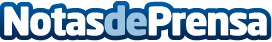 Presentación investigación y libro: Las políticas de felicidad en el trabajo en EspañaSe presenta el nuevo libro: 'Las políticas de felicidad en el trabajo en España' . Evidencias y resultados  fruto de la investigación dirigida por Joan Manel Torres, investigador e impulsor The Focus Lab y profesor universitario en ESIC Business SchoolDatos de contacto:JOAN MANEL TORREShttps://www.bizbarcelona.com/agenda/politicas-de-felicidad-en-el-trabajo-evidencias-de-una-nueva-normalidad/626257732Nota de prensa publicada en: https://www.notasdeprensa.es/presentacion-investigacion-y-libro-las Categorias: Emprendedores Eventos E-Commerce Recursos humanos http://www.notasdeprensa.es